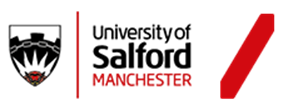 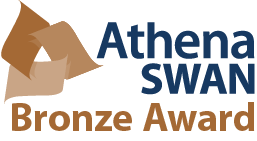 Job Detail(Overview, Role Detail and Person Specification)School of Health and Society	Directorate of Allied and Public HealthLecturer in Radiography - Grade 8 Role Title:  Lecturer in Radiography - Grade 8 Reports To:  Head of RadiographyOverviewWe are seeking to welcome a dynamic and forward-thinking Lecturer to join the Directorate of Allied and Public Health. This post is an opportunity for the successful candidate to contribute to the effective delivery of on-campus clinical skills training in allied health programmes. The School has a dynamic team of academic staff offering high quality educational programmes at both undergraduate and postgraduate levels. The BSc (Hons) Diagnostic Radiography degree currently delivers training for 85 students annually, working in partnership with 12 NHS Trust hospitals within Greater Manchester. Postgraduate programmes include the MSc Nuclear Medicine Imaging, MSc Ultrasound Imaging, MSc Advanced Medical Imaging (AMI) and MSc Dental Implantology. The AMI programme is a highly flexible programme incorporating pathways in several disciplines including mammography, gastro-intestinal imaging and radiographer reporting. The Radiography team hosts a number of non-award-bearing commissioned courses and deliver bespoke CPD short courses and study days, both in the UK and overseas. To support both teaching and research, the directorate hosts one of the best equipped on-campus imaging facilities in the UK; currently being updated for 2023 involving a novel and collaborative partnership with GE.  The postholder will providing support across all PGR, PGT and UG programmes, research and enterprise activities, additionally supporting GE and our developing partner relationships. The post-holder will additionally contribute to teaching for the BSc (Hons) Diagnostic Radiography programme, providing clinical skills training including simulation, interprofessional training, supervision and assessment of our students.The post holder may be required to visit students on their rotational placements. In addition, the post-holder will be supported to develop their teaching through opportunities to deliver lectures, tutorials and problem-based learning facilitation. They will be required to provide academic and pastoral support to our students (personal tutoring). Opportunities will also be given to develop administrative and organisational skills and scholarship skills to enable you to enhance the research and scholarship profile of the directorate. About youWe want you to join our team and work with us to enhance our research profile and create the medical imaging professionals of the future. We successfully train and develop students and researchers for careers in the modern world and our students regularly gain employment in their speciality on graduation. You will contribute to teaching, research and leadership at undergraduate and postgraduate levels, building on our strengths and developing new ideas to meet the demands of a changing world. You will have the opportunity to develop your career within an innovative, progressive and supportive environment with a range of opportunities for leadership development. You will be committed to developing and delivering high quality education at undergraduate and postgraduate levels. Being part of a team is important to us and we are looking for a good team player who is willing to work on a variety of complex activities and tasks on a daily basis. You will also have the opportunity to contribute across the spectrum of academic work in the School through learning, teaching, research and enterprise. There would also be an expectation that you have strong links with industry partners, or are willing to develop them, to strengthen our profile. We offer flexible working patterns in many different ways, enabling our colleagues to accommodate work life balance. EDI StatementWe are proud of our diverse student population and it is important for us to create an inclusive culture where all our students and colleagues can bring their whole selves to the University. It is important to us that our students see themselves reflected in those who teach them, and that higher education is a place where they can thrive. We recognise that our colleague profile is not as diverse as it should be and have developed strategies to address this.Role DetailRole Title: 	Lecturer in Radiography - Grade 8 Reports to: 	Head of RadiographyRole PurposeTo develop and deliver high-quality teaching material across a range of modules or short programmes. To contribute to the planning, design and development of programmes. To engage in scholarly activity and undertake high quality research. ResponsibilitiesTeaching and LearningDesign teaching material and deliver either across a range of modules or within a subject areaSupervise student projectsIdentify areas where current provision is in need of revision or enhancementContribute to the planning, design and development of course and curriculum objectives and materialSet, mark and assess work and examinations and provide feedback to studentsAct as personal tutor to a group of students ResearchUndertake individual or collaborative research projects of relevance to the School/UniversityExtend, transform and apply knowledge acquired from scholarship to learning, research and appropriate external activitiesIdentify external sources of funding and develop or contribute to funding bids – research, knowledge transfer and engagement grant applicationsPromote graduate studies by contributing to the supervision of postgraduate research studentsWrite or contribute to publications in peer reviewed academic journals or disseminate research findings using other appropriate mediaMake presentations at conferences or exhibit work in other appropriate events, participating in dissemination and engagement activities to contribute to knowledge base of area of expertise, maximise policy, media industrial or community impact of researchLeadership, Management and EngagementTake a lead in own area of expertise, act as mentor for junior colleaguesTo engage with and participate in the University’s PDR process as reviewer and/or reviewee, as appropriateLead and co-ordinate the work of other staff to ensure module, programme, enterprise or research project is delivered to the standards requiredCo-ordinate colleagues to ensure student needs and expectations are met; act as leader of module or programme, or of significant sections of a programmePlan, co-ordinate and implement research programmes or engagement projects; organisation of external activities such as student projects, field trips and industrial placements; manage or monitor research or engagement budgets and ensure effective use of resource; organise administrative dutiesSupport colleagues with less experience and advise on personal development; train/advise on own area of expertise where appropriate; coach and support colleagues in developing researchCollaborate with external organisations such as industry, public sector, charity and local community groupsOther tasksPerform any other duties appropriate to the grade as may be required by the Head of SchoolComply with the personal health and safety responsibilities specified in the University Health and Safety policyTo engage with the University’s commitment to put our students first and deliver services which are customer orientated, represent value for money and contribute to the financial and environmental sustainability of the University when undertaking all duties and aspects of the rolePromote equality and diversity for students and staff and sustain an inclusive and supportive study and work environment in accordance with University policyThis role detail is a guide to the work you will initially be required to undertake.  It may be changed from time to time to meet changing circumstances.  It does not form part of your Contract of EmploymentIndicative level of membership for Higher Education Academy: FellowWithin this role, it’s not only what you do but how you do it that will enable you to be trulysuccessful.  The Salford Behaviours are an integral part of who we want to be as an institution, and it is important that you are able to show us that these are also important to you.  For this role, we have identified the following behaviours to be critical. Connecting - You can build strong working relationships and create a network of trusted contacts across organisational boundariesCo-creating – You are open to new ideas and can work positively with a diverse range of people to tackle complex issues and generate innovative and practical solutionsAchieving – You consistently achieve results regardless of the situation, and encourage others to do the same by sharing experiences and demonstrating accountability for personal achievement and challengesIn addition, we would like you to be able to show us you have the following qualifications,experience, knowledge and skills which will enable you to deliver within the role:Person Specification 		A = Application form, I = Interview, P = PresentationQualificationsBackground & ExperienceKnowledgeSkills & CompetenciesThe successful candidate should have:Essential/ DesirableTested by*A, I, P, T1A first degree (BSc Hons) in a related disciplineEssentialA2A Masters Level qualification (PgC / PgD / MSc) in a related disciplineEssentialA3A PhD, or near completion, in a related disciplineEssentialA4Current professional registration (for example Health and Care Professions Council) DesirableAThe successful candidate should have:Essential/ DesirableTested by*A, I, P, T5Experience of teaching within a Higher Education / University settingEssentialA, I6Experience of programme design/development and teaching-related administration;DesirableI7Experience of leadership roles within a clinical or academic settingDesirableA, I8Experience and evidence of undertaking scholarly activity and CPDEssentialA, I9Background in clinical practice or industry experience in medical imaging DesirableA, I10Experience of education within clinical practice or industry experienceDesirableIThe successful candidate should have demonstrable knowledge of:Essential/ DesirableTested by*A, I, P, T11Current issues and priorities in workforce provisionEssentialI, P12Changes to health care education funding for undergraduate and postgraduate studentsEssentialI, PThe successful candidate should demonstrate:Essential/ DesirableTested by*A, I, P, T13Excellent communication, interpersonal and team-working skillsEssentialI, P14Skills and experience in undertaking research, audit and/or scholarship EssentialI, P15Ability to adapt teaching to different audiences and abilities EssentialP16Ability to deliver effective presentationsEssentialP18A firm commitment to personal and professional developmentEssentialA, I